IKINYARWANDA UMWAKA WA KABIRI W’AMASHURI YISUMBUYEIMBONERA Y’IKOSORAIbintu bigize umuco nyarwanda bivugwa mu mwandiko: ururimi, imigenzo n’imihango, imitekerereze n’imyemerere yabo n’imibereho yabo ya buri munsi. (amanota 4)Ururimi ni ingobyi y’umuco kuko ari rwo rusakaza umuco aho rukoreshwa hose; ni ukuvuga ko ari rwo umuco ugendamo kuko ari rwo rugaragaza biriya byose bigize umuco. (amanota 2)Ingeri z’ubuvanganzo bwo muri rubanda zavuzwe mu mwandiko wongereho n’izindi waba uzi: Imigani migufi, imigani miremire, indirimbo, ibitekerezo bya rubanda, insigamigani, ibisakuzo, ibihozo, amahigi, uturingushyo n’ibindi (amanota 4)Nabanza kubyemera kandi nkababwira ko twari tuje gusaba umugeni tuje no kwirega tumuzanye kugira ngo bamuhane. (amanota 4)Ikitonderwa: N’ikindi gisubizo cyatangwa cyumvikana ko ari ukuri cyakwemerwa.Dukurikije umwandiko, iyo usaba umugeni bamuzaniye agakobwa kakiri gato asubiza iki kugira ngo yerekane ko atari uwo asaba abashimira ko bamuhaye umutinyisha. (amanota 2)Iyo bavuga ko umukobwa ari Mutumwinka cyangwa Mukobwajana baba bashaka kuvuga ko agomba gukobwa ko adatangirwa ubuntu. (amanota 2)Amazina ari mu mwandiko aganisha ku nka n’andi ari mu muco nyarwanda. Mutumwinka, Mukobwajana, Bazizane, Mukanyana, Nzamukosha... (amanota 4) Ibisobanuro by’amagambo akurikira yakoreshejwe mu mwandiko: (amanota 5)Urusobe: uruhurirane rw’ibintu byinshi bihuriza hamwe mu kurema
ikintu kimweInararibonye: umuntu ufite ubuhanga bwo kumenya cyangwa gukora
ibintu runaka neza kubera igihe kirekire abimazemoKwisanga: kugenderera umuntu utikandagira, ntacyo wikangaumutinyisha: umukobwa uherekeza umugeni agasigarana na we amumenyereza urugo rushya aba agiyemoMukobwajana : ukwiriye ingurane y’inka nyinshi cyane zigereranywa
n’ijana.Impuzanyito z’amagambo akurikira: (amanota 3)Ntawasiga: ntawareka, ntawakwihoreraGukesha: kunoza, gutunganya, kuryoshyaAbunganizi: abafashaImvugwakimwe z’ijambo “umugabo” (amanota 3)Umugabo n’umugore bafatanya guteganyiriza ababakomokaho.Iyo bakuba imibare batanga umugabo w’ikenda ngo barebe ko bakubye neza.Ubwo uvuga ko nagukubise uzatange umugabo wabibonye.Uri umugabo rwose kuba washoboye gukemura kiriya kibazo.Gusobanura imigani y’imigenurano ikurikira: (amanota 10)Umwana murizi ntakurwa urutozi: Umuntu ntakwiye guhora atabaza ku kantu kose n’akadakomeye kugira ngo atazahura n’akaga abantu bakamwihorera bavuga ko ari ko yabaye.Igiti kigororwa kikiri gito: Kugira ngo umuntu azavemo umuntu nyamuntu agomba kubitozwa hakiri kare atararengerana.Akarenze umunwa karushya ihamagara: Umuntu akwiye kwirinda kuvuga ibyo abonye byose kuko iyo yamaze kubivuga biba bitagishoboka ko abisubiza inyuma.Ifuni ibagara ubucuti ni akarenge. Ubucuti nyabwo burangwa no gusuranaIhene mbi ntawuyizirikaho iye: umuntu w’imico mibi ayanduza abo bagendanaGusobanura inshoberamahanga no kuzikoresha mu nteruro ngufi: (amanota 10)Gutera isekuru: gucumbagira: Kagabo yahanutse ku mukingo none ubu aratera isekuru.Kugwa mu kantu: kumirwa: Akimbwira iyo nkuru nahise ngwa mu kantu.Gusamira hejuru: guhita wakira ibintu n’ubwuzu. Ibya babwiwe byose bahise babisamira hejuru none ubu barimo kubyicuza.Gukura ubwatsi: gushimira uwakugiriye neza. Gahigi auve kwa munywanyi we gukura ubwatsi kuko aherutse kumuha inka.Kuvoma hafi: kurakazwa n’ubusa. Sangwa ntakunda gukina na bagenzi be kuko avoma hafi.Gusimbuza utudomo amagambo yabugenewe: (amanota 6)Inyoni nyinshi bazita uruhuri naho impundu(bavuza) nyinshi zikaba urwunge.Igikeri ntikivuga ahubwo kiragonga, umusambi ugahiga impyisi igahuma.Igisabo ntibakimanika ahubwo barakijisha.Ubwoko bw’amagambo atsindagiye mu nteruro zikurikira. (amanota 5)Wa: ikinyazina nyereka			twahuye: inshinga itondaguyeibintu: izina rusange			mu: indangahantuUwo: ikinyazina mbanzirizaUturemajambo n’amategeko y’igenamajwi (mu mpine) yakoreshejwe ku magambo atsindagiye: (amanota 11)ibyo: i-bi-o		i→y/-J		gusetsa: ku-sek-y-a	k+y→ts	bazahamutemera: ba-za-ha-mu-tem-ir-a		i→e/Ze-	abasyi: a-ba-se-i		e→y/-J	indyo:i-n-ri-o	r→d/n-  i→y/-JIbitandukanya umuvugo n’umwandiko usanzwe. (amanota 6)Umwandiko usanzwe ugira imirongo naho umuvugo ukagira imikarago.Umwandiko usanzwe ugira ibika naho umuvugo ukagira amabango.Umuvugo ugira injyana mu gihe umwandiko usanzwe utayigira.Gukosora interuro aho zanditse nabi: (amanota 4)Kabya inzozi na banki yawe.Naje gusanga natwe tumeze nka bo.Ibizitabwaho mu gukosora umwandiko:(amanota 15)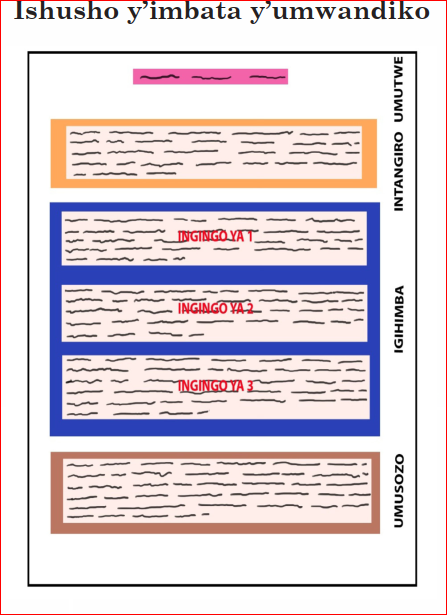 IMISUSIRE: (amanota 7)1. Imbata: (2)- Umutwe- Intangiriro- Igihimba- Umusozo2. Isuku n'imigaragarire (1)- Kubahiriza umwanya w'iburyo n'ibumoso- Kubahiriza umwanya uri hagati y'ibika- Kwirinda gusiribanga birenze inshuro ebyiri3. Uburebure busabwa (1)- Munsi y'imirongo 35 ahabwa ubusa- Umutwe na wo ubarirwa mu mirongo isabwa4. Imyandikire: (2)Kwita kuri ibi bikurikira:- Utwatuzo dusoza ibika- Gukata ijambo- Inyuguti nkuru atatangije- Ibihekane byanditse nabi- Gufatanya amagambo atandukanywa no gutandukanya adatandukanywa5. Inozamvugo (1)- Kutavanga indimi, impine, ibimenyetso n'imibare - Interuro ikocamye ntizemewe.INGINGO N’IBISOBANURO BYAZO (amanota 8)Imyigire y’umwana w’umukobwa yitaweho mu RwandaAbakobwa biga mu mashami yoseAbakobwa bagenerwa ibihembo iyo batsinze nezaAbakobwa bafatirwa ku manota makeya mu kwemererwa kujya mu kiciro cy’amashuri gikurikirahoKu mashuri haba icyuma cy’umukobwa kugira ngo imibereho ye ibungabungweHari imishinga inyuranye yita ku burezi bw’umukobwaIkitonderwa: Hakenewe byibuze ingingo enye n’ibisobanuro byazo